Personal Information 						    Date _____________________Last Name ___________________________ First Name ________________________ MI ______DOB __________________ Age ___________ SSN _____________________________________Height _________________ Weight _________________ Gender__________________________Home Address ___________________________________________________________________Mailing Address__________________________________________________________________Preferred Phone ______________________ Email ______________________________________Patient Employer _______________________________ Occupation ________________________Permission to leave a message on answering machine:           Yes                  NoMarital Status:  Single   Married   Divorced   Widow              Are you a Student?:  Full-Time    Part-timeEmergency Contact ________________________________Relationship______________________ Emergency Phone ________________________ How did you hear about us? __________________Medications (if list is not provided to front desk):__________________________________________________________________________________________________________________________Do you have (or have you been exposed to) any bloodborne pathogens, viruses, or rare diseases? If yes, please explain: _________________________________________________________________________________Insurance Policy Holder (if different than above) Last Name ___________________________ First Name ________________________ MI ________DOB __________________ Age ___________ SSN _______________________________________Relationship to Patient _______________________________________________________________Home Address _____________________________________________________________________Mailing Address (if different from above) ________________________________________________Preferred Phone _____________ Employer ____________________Occupation _________________Insurance Information (please provide insurance card(s) to front desk staff)Please answer the following:Are you currently receiving ANY home health services?				Yes	NoHave you EVER had a WY Workers’ Compensation injury specific to this case?	Yes	NoHave you had PT or Chiropractic care in any other clinics this year? 		Yes	NoDo you exercise regularly?							Yes	NoDo you have a latex allergy?							Yes	NoDo you have an adhesive allergy?		 				Yes	NoIs your injury work related? 							Yes	NoIs your injury related to an automobile accident?					Yes	NoAre you currently taking anticoagulants?						Yes	NoHave you received any medical imaging?					Yes	No	Please circle: XRAY	MRI	CT Scan	Other: ___________________________Injury ReportChief Complaint _____________________________ Date of Onset _______________________Describe accident or injury ________________________________________________________Was the onset: (circle one)	Gradual 	SuddenSince onset, my pain is: (circle one)		Better		Worse		SameSecondary Complaint (if any) ______________________________________________________Please indicate where your pain is located: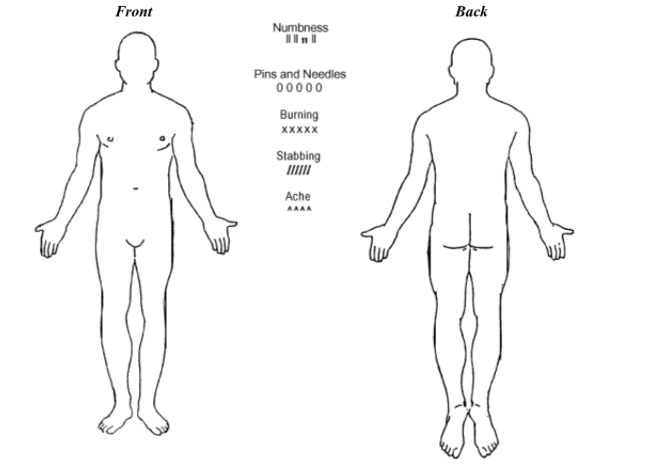 Severity of Pain (circle the number which represents the intensity of your pain)Current Pain 	0	1	2	3	4	5	6	7	8	9	10Worst Pain 	0	1	2	3	4	5	6	7	8	9	10AuthorizationI certify that this information is true and accurate. I hereby authorize the release of this form as may be necessary to obtain reimbursement from any insurance company which may request information regarding my injury and the nature of treatment. I also understand that I am responsible for responding promptly to my insurance carrier if they request additional information and that failure to provide any requested information may categorize my treatment as “non-covered” service and may make my personally responsible for the medical charged incurred.Patient/Guardian Signature ___________________________________ Date _____________Please initial the followingConsent for Treatment ________ I grant the providers at In Motion PT, LLC to evaluate, administer treatments, and perform procedures as may be deemed medically necessary in relation to my condition. Consent for Treatment of Minor ________ I grant the providers at In Motion PT, LLC to evaluate, administer treatments, and perform procedures as may be deemed medically necessary for the patient.Relationship to the patient ________________________________________ Billing and Financial Policy ________ I hereby give authorization for payment of insurance benefits to be made directly to the provider for services rendered. Cancellation and No-Show Policy ________ I acknowledge a charge of $25.00 to my account when a 24-hour cancellation notice is not provided. Privacy Statement________ I hereby acknowledge the availability of a printed copy of Notice of Privacy Practices/HIPAA. Release of Medical Records________ I hereby authorize In Motion PT, LLC to release my complete medical record to the  following: _____________________________________________________________________For the following purpose: ________________________________________________________To the following family members or significant others for the purpose or role in my treatment or payment services: _______________________________________________________________Patient/Guardian Signature ___________________________________ Date __________________Printed Name _________________________________ Relationship to Patient ________________